PREDLOG DOSEŽKA ZA IZBOR ODLIČNI V ZNANOSTI 2024Grafična predstavitev oz. grafični povzetek članka (v primeru, da grafična predstavitev vsebuje tudi besedilo, predložite tudi prevod v angleški jezik; ločljivost grafičnih elementov mora biti najmanj 600 dpi pri merilu 1:1, format .pdf ali .jpg):Pomen dosežka (300 znakov brez presledkov naj vsebuje razlago o aplikativni signifikantnosti dosežka v praksi, npr. opis kje in kdo ga uporablja, oziroma pojasnilo, na kakšen način dosežek prispeva k razvoju – področja – znanosti oziroma stroke):Predstavitev dosežka (vsebuje naj tudi razlago o izjemnosti oz. odličnosti; 1000 znakov brez presledkov v slovenskem jeziku):Predstavitev dosežka v angleškem jeziku (angleški prevod predstavitve dosežka):Področje panela ERC, (Preglednica vsebinskih med področji klasifikacije ARIS in klasifikacije ERC je na voljo na tej povezavi)Veda, področje (šifra, naziv): Projekt/program (šifra) oz. znanstveno-raziskovalno delo:Naslov dosežka (v slovenskem jeziku):Naslov dosežka (v angleškem jeziku):Naslov dosežka (v izvirnem jeziku, če to nista slovenski ali angleški jezik):Vir (oblika zapisa po SICRIS osebni bibliografiji; format bibliografske enote ISO 690):Hiperpovezava vira:Avtor(ji) dosežka (navedba vseh avtorjev z znanstvenimi nazivi): Korespondenčni avtor oz. kontaktna oseba (naziv institucije; e-pošta):Tipologija dosežka (npr. izvirni znanstveni članek, znanstvena monografija itd.): Odmevnost dosežka (CI, število citatov vključno z virom tega podatka):Faktor vpliva revije (JIF, vključno z virom tega podatka): Kvartil revije (Q, vključno z virom tega podatka): Število ogledov (vključno z virom tega podatka): Indikator odmevnosti posamezne objave (npr. Altmetric Attention Score, vključno z virom tega podatka): Vir grafičnih elementov (v kolikor avtorji dosežka niso avtorji grafičnih elementov): 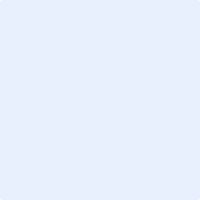 